ПРОЕКТОб утверждении Положений, регулирующихдеятельность автономных учрежденийВ соответствии с Федеральным законом от 6 октября 2003 г. № 131 – ФЗ «Об общих принципах организации местного самоуправления в Российской Федерации», Федеральным законом от 3 ноября 2006 г. № 174-ФЗ «Об автономных учреждениях», Гражданским Кодексом Российской Федерации, Уставом Гришковского сельского поселения Калининского района,                    п о с т а н о в л я ю:1. Утвердить положение о порядке принятия решения о создании автономного учреждения в результате его учреждения» (приложение № 1);2. Утвердить положение о порядке утверждения Устава автономного учреждения (приложение № 2);3. Утвердить положение о порядке внесения изменений в Устав автономного учреждения» (приложение № 3);4. Утвердить положение о порядке принятия решения о реорганизации и проведении реорганизации автономных учреждений» (приложение № 4);5. Утвердить положение о порядке принятия решения о ликвидации и проведении ликвидации автономных учреждений (приложение № 5);6. Утвердить положение о порядке осуществления контроля за деятельностью автономных учреждений (приложение №  6);7. Утвердить перечень сведений, которые должны содержаться в отчетах автономных учреждений об их деятельности и об использовании закрепленного за ними имущества, которые обязаны опубликовывать автономные учреждения (приложение № 7);8. Утвердить положение  о порядке составления и утверждения плана финансово-хозяйственной деятельности автономного учреждения (приложение № 8);9. Обнародовать настоящее постановление в установленном порядке и разместить его на официальном сайте администрации Гришковского сельского поселения Калининского района в сети «Интернет» http//www. grishkovskoe.ru.210. Контроль за выполнением настоящего постановления оставляю за собой.11. Постановление вступает в силу со дня его обнародования.Глава Гришковского сельского поселения Калининского района		                                                           В.А. Даценко ПРИЛОЖЕНИЕ №1УТВЕРЖДЕНпостановлением администрацииГришковского сельского поселения Калининского района от _____________№____ПОЛОЖЕНИЕО ПОРЯДКЕ ПРИНЯТИЯ РЕШЕНИЯ О СОЗДАНИИ АВТОНОМНОГО  УЧРЕЖДЕНИЯ В РЕЗУЛЬТАТЕ ЕГО УЧРЕЖДЕНИЯ1. Общие положения1.1. Настоящее Положение устанавливает понятие автономного учреждения, его правовое положение, основы осуществления деятельности  и правовые основы принятия решений о его создании в результате учреждения.Автономное учреждение– это один из типов муниципальных учреждений.1.2. Автономное  учреждение – это некоммерческая организация, созданная органом местного самоуправления для выполнения работ, оказания услуг в целях осуществления предусмотренных законодательством Российской Федерации полномочий органов местного самоуправления в сферах науки, образования, здравоохранения, культуры, социальной защиты, занятости населения, физической культуры и спорта, а также в иных сферах в случаях, установленных федеральными законами.1.3. Автономное учреждение не является участником бюджетного процесса – получателем бюджетных средств.1.4. Автономное учреждение осуществляет свою деятельность в соответствии с предметом и целями деятельности, определенными  в его  Уставе, путем выполнения работ, оказания услуг в сферах, указанных в пункте 1.1 настоящего положения.Основной деятельностью автономного учреждения признается деятельность, непосредственно направленная на достижение целей, ради которых автономное учреждение создано.Муниципальное задание для автономного учреждения формируется и утверждается учредителем в соответствии с видами деятельности, отнесенными его уставом к основной деятельности. Автономное учреждение осуществляет в соответствии с муниципальным заданием и (или) обязательствами перед страховщиком по обязательному социальному страхованию деятельность, связанную с выполнением работ, оказанием услуг.Автономное учреждение не вправе отказаться от выполнения муниципального задания.2Уменьшение объема субсидии, предоставленной на выполнение муниципального задания, в течение срока его выполнения осуществляется только при соответствующем изменении муниципального задания.Финансовое обеспечение выполнения муниципального задания осуществляется с учетом расходов на содержание недвижимого имущества и особо ценного движимого имущества, закрепленных за автономным учреждением учредителем или приобретенных автономным учреждением за счет средств, выделенных ему учредителем на приобретение такого имущества, расходов на уплату налогов, в качестве объекта налогообложения по которым признается соответствующее имущество, в том числе земельные участки, с учетом мероприятий, направленных на развитие автономных учреждений, перечень которых определяется учредителем. В случае сдачи в аренду с согласия учредителя недвижимого имущества или особо ценного движимого имущества, закрепленных за автономным учреждением учредителем или приобретенных автономным учреждением за счет средств, выделенных ему учредителем на приобретение такого имущества, финансовое обеспечение содержания такого имущества учредителем не осуществляется.Финансовое обеспечение деятельности автономного учреждения  по выполнению муниципального задания осуществляется в виде субвенций и субсидий из бюджета сельского поселения и иных не запрещенных федеральными законами источников.Кроме деятельности по выполнению муниципального задания и обязательств автономное учреждение по своему усмотрению вправе выполнять работы, оказывать услуги, относящиеся к его основной деятельности, для граждан и юридических лиц за плату и на одинаковых при оказании однородных услуг условиях в порядке, установленном федеральными законами.Автономное учреждение вправе осуществлять иные виды деятельности лишь постольку, поскольку это служит достижению целей, ради которых оно создано, и соответствующую этим целям, при условии, что такая деятельность указана в его учредительных документах (уставе).Доходы автономного учреждения поступают в его самостоятельное распоряжение и используются им для достижения целей, ради которых оно создано, если иное не предусмотрено действующим законодательством.Собственник имущества автономного учреждения не имеет права на получение доходов от осуществления автономным учреждением деятельности и использования закрепленного за автономным учреждением имущества.1.5. Имущество автономного  учреждения находится в собственности сельского поселения и принадлежит автономному учреждению на праве оперативного управления. Основаниями для государственной регистрации права оперативного управления автономных учреждений, являются решения о создании соответствующих автономных учреждений.3Автономное учреждение без согласия собственника имущества не вправе распоряжаться недвижимым имуществом и особо ценным движимым имуществом, закрепленными за ним собственником или приобретенными автономным учреждением за счет средств, выделенных ему собственником на приобретение этого имущества. Остальным имуществом, в том числе недвижимым имуществом, автономное учреждение вправе распоряжаться самостоятельно, если иное не предусмотрено действующим законодательством.Под особо ценным движимым имуществом понимается движимое имущество, без которого осуществление автономным учреждением своей уставной деятельности будет существенно затруднено.Решение учредителя об отнесении имущества к категории особо ценного движимого имущества принимается одновременно с принятием решения о закреплении указанного имущества за автономным учреждением или о выделении средств на его приобретение.Недвижимое имущество, закрепленное за автономным учреждением или приобретенное автономным учреждением за счет средств, выделенных ему учредителем на приобретение этого имущества, а также находящееся у автономного учреждения особо ценное движимое имущество подлежит обособленному учету в установленном порядке. Автономное учреждение вправе с согласия своего учредителя вносить имущество, указанное в данном пункте, в уставный (складочный) капитал других юридических лиц или иным образом передавать это имущество другим юридическим лицам в качестве их учредителя или участника.Земельный участок, необходимый для выполнения автономным учреждением своих уставных задач, предоставляется ему на праве постоянного (бессрочного) пользования.1.6. Автономное учреждение является юридическим лицом и от своего имени может приобретать и осуществлять имущественные и личные неимущественные права, нести обязанности, быть истцом и ответчиком в суде.1.7. Автономное учреждение, созданное на базе имущества, находящегося в муниципальной собственности, вправе открывать счета в кредитных организациях или лицевые счета соответственно в территориальных органах Федерального казначейства (финансовых органах).Учредители автономных учреждений, созданных на базе имущества, находящегося в муниципальной собственности, вправе заключать соглашения об открытии автономным учреждениям, находящимся в их ведении, лицевых счетов в территориальных органах Федерального казначейства.Открытие и ведение лицевых счетов автономным учреждениям в территориальных органах Федерального казначейства осуществляется в порядке, установленном Федеральным казначейством, на основании соглашений, заключенных учредителями автономных учреждений с территориальными органами Федерального казначейства.4Открытие и ведение лицевых счетов автономным учреждениям в финансовом органе осуществляется в порядке, установленном финансовым органом сельского поселения.1.8. Учреждение вправе совершать крупные сделки только с предварительного одобрения наблюдательного совета учреждения.Крупной сделкой признается сделка, связанная с распоряжением денежными средствами, привлечением заемных денежных средств, отчуждением имущества (которым автономное учреждение вправе распоряжаться самостоятельно), а также с передачей такого имущества в пользование или в залог, при условии, что цена такой сделки либо стоимость отчуждаемого или передаваемого имущества превышает десять процентов балансовой стоимости активов автономного учреждения, определяемой по данным его бухгалтерской отчетности на последнюю отчетную дату, если уставом автономного учреждения не предусмотрен меньший размер крупной сделки.Крупная сделка может быть признана недействительной по иску автономного учреждения или его учредителя, если будет доказано, что другая сторона в сделке знала или должна была знать об отсутствии одобрения сделки наблюдательным советом автономного учреждения.Руководитель автономного учреждения несет перед автономным учреждением ответственность в размере убытков, причиненных автономному учреждению в результате совершения крупной сделки с нарушением требований настоящей статьи, независимо от того, была ли эта сделка признана недействительной.Лицами, заинтересованными в совершении автономным учреждением сделок с другими юридическими лицами и гражданами, признаются: члены наблюдательного совета автономного учреждения, руководитель автономного учреждения и его заместители, если они, их супруги (в том числе бывшие), родители, бабушки, дедушки, дети, внуки, полнородные и неполнородные братья и сестры, а также двоюродные братья и сестры, дяди, тети (в том числе братья и сестры усыновителей этого лица), племянники, усыновители, усыновленные:1) являются в сделке стороной, выгодоприобретателем, посредником или представителем;2) владеют (каждый в отдельности или в совокупности) двадцатью и более процентами голосующих акций акционерного общества или превышающей двадцать процентов уставного капитала общества с ограниченной или дополнительной ответственностью долей либо являются единственным или одним из не более чем трех учредителей иного юридического лица, которое в сделке является контрагентом автономного учреждения, выгодоприобретателем, посредником или представителем;3) занимают должности в органах управления юридического лица, которое в сделке является контрагентом автономного учреждения, выгодоприобретателем, посредником или представителем.5Заинтересованное лицо до совершения сделки обязано уведомить руководителя автономного учреждения и наблюдательный совет автономного учреждения об известной ему совершаемой сделке или известной ему предполагаемой сделке, в совершении которых оно может быть признано заинтересованным.Сделка, в совершении которой имеется заинтересованность, может быть совершена с предварительного одобрения наблюдательного совета автономного учреждения.Сделка, в совершении которой имеется заинтересованность и которая совершена с нарушением требований закона, может быть признана недействительной по иску автономного учреждения или его учредителя, если другая сторона сделки не докажет, что она не знала и не могла знать о наличии конфликта интересов в отношении этой сделки или об отсутствии ее одобрения.Заинтересованное лицо, совершившее сделку с нарушением закона, несет перед автономным учреждением ответственность в размере убытков, причиненных ему в результате совершения сделки, в совершении которой имеется заинтересованность, с нарушением требований настоящей статьи, независимо от того, была ли эта сделка признана недействительной, если не докажет, что оно не знало и не могло знать о предполагаемой сделке или о своей заинтересованности веесовершении.Такую же ответственность несет руководитель автономного учреждения, не являющийся лицом, заинтересованным в совершении сделки, в совершении которой имеется заинтересованность, если не докажет, что он не знал и не могу знать о наличии конфликта интересов в отношении этой сделки.В случае если за убытки, причиненные автономному учреждению в результате совершения сделки, в совершении которой имеется заинтересованность, с нарушением требований настоящей статьи, отвечают несколько лиц, их ответственность является солидарной.1.9. Автономное учреждение отвечает по своим обязательствам имуществом, находящимся у него на праве оперативного управления, за исключением недвижимого имущества и особо ценного движимого имущества, закрепленных за ним учредителем или приобретенных автономным учреждением за счет средств, выделенных ему учредителем на приобретение этого имущества.1.10. Собственник имущества автономного учреждения не несет ответственность по обязательствам автономного учреждения.Автономное учреждение не отвечает по обязательствам собственника имущества автономного учреждения.1.11. Автономное учреждение обеспечивает открытость и доступность следующих документов:1) устав автономного учреждения, в том числе внесенные в него изменения;2) свидетельство о государственной регистрации автономного учреждения;63) решение учредителя о создании автономного учреждения;4) решение учредителя о назначении руководителя автономного учреждения;5) положения о филиалах, представительствах автономного учреждения;6) документы, содержащие сведения о составе наблюдательного совета автономного учреждения;7) план финансово-хозяйственной деятельности автономного учреждения;8) годовая бухгалтерская отчетность автономного учреждения;1.12.Учредителем автономного учреждения является сельское поселение в лице его уполномоченных органов. 1.13. В случае реорганизации учредителя автономного учреждения, его права переходят к правопреемникам.2. Принятие решения о создании автономного учрежденияв результате его учреждения2.1. Автономное учреждение может быть создано путем его учреждения или путем изменения типа существующего муниципального учреждения.Решение о создании автономного учреждения путем изменения типа существующего муниципального учреждения принимается по инициативе либо с согласия муниципального учреждения, если такое решение не повлечет за собой нарушение конституционных прав граждан, в том числе права на получение бесплатного образования, права на участие в культурной жизни и доступ к культурным ценностям, права на охрану здоровья и бесплатную медицинскую помощь.2.2. Учредительным документом автономного учреждения является его Устав, утверждаемые учредителем (либо органом, осуществляющим функции и полномочия учредителя) и регистрируемые в порядке, установленном действующим законодательством Российской Федерации.2.3. Решение о создании учреждения принимается в форме постановления администрации сельского поселения.Регистрация Устава учреждения и постановка его на налоговый и иной учет   в государственных органах осуществляется лицом, уполномоченным учредителем учреждения.Предложения о необходимости создания учреждения могут вносить глава сельского поселения, Совет депутатов и иные лица, имеющие полномочия.2.4. Инициатор создания учреждения или иное лицо по поручению учредителя (органа, осуществляющего функции и полномочия учредителя)  готовит проект постановления и прилагает к нему обоснование целесообразности и необходимости создания учреждения, проект устава учреждения, перечень имущества, необходимого учреждению для осуществления уставной деятельности, а также финансово-экономическое обоснование.7Финансово-экономическое обоснование создания учреждения должно содержать следующие показатели: обоснование создания автономного учреждения, в том числе с учетом возможных социально-экономических последствий его создания, доступности такого учреждения для населения и качества выполняемых им работ, оказываемых им услуг; затраты на создание учреждения; затраты на содержание учреждения; количество предполагаемых рабочих мест в учреждении; размер всех планируемых доходов учреждения, которые могут быть получены от приносящей доход деятельности.2.5. Постановление о создании учреждения должно содержать:- наименование автономного учреждения, включающее в себя слова «автономное учреждение» и содержащее указание на характер его деятельности, а также на собственника его имущества;- наименование учредителя учреждения;- наименование органа, который будет осуществлять функции и полномочия учредителя учреждения (при его наличии);- цели, для достижения которых оно создано;- поручения, связанные с передачей  имущества для создания  учреждения;- сведения о недвижимом имуществе (в том числе земельных участках), планируемом к закреплению (предоставлению) за создаваемым учреждением;-  предельную штатную численность работников учреждения;- сведения о финансировании создаваемого учреждения;- информацию об уполномоченном лице, на которое возлагаются обязанности по подготовке и представлению в регистрирующий орган учредительных документов учреждения.Постановлением о создании учреждения также утверждается устав учреждения.2.6. Решение о подписании постановления о создании учреждения принимает глава сельского поселения.2.7. Автономное учреждение подлежит государственной регистрации в соответствии с  Налоговым Кодексом Российской Федерации и Федеральным законом от 8 августа 2001 г. № 129-ФЗ «О государственной регистрации юридических лиц и индивидуальных предпринимателей» с учетом особенностей, предусмотренных для государственной регистрации некоммерческих организаций.2.8. Автономное учреждение является юридическим лицом и считается созданным   с момента внесения записи в Единый государственный реестр юридических лиц.Начальник финансового отдела администрацииГришковского сельского поселения                                                     Т.Р. СинчилоПРИЛОЖЕНИЕ № 2УТВЕРЖДЕНпостановлением администрацииГришковского сельского поселения Калининского района от_____________№_____ПОЛОЖЕНИЕО ПОРЯДКЕ УТВЕРЖДЕНИЯ УСТАВА АВТОНОМНОГО УЧРЕЖДЕНИЯ1. Устав автономного учреждения (далее – учреждения) является его учредительным документом и утверждается личной подписью главы сельского поселения, либо руководителем органа, осуществляющим функции или полномочия учредителя учреждения.Подпись главы сельского поселения должна быть заверена печатью.2. Устав автономного учреждения должен содержать следующие сведения:а) наименование автономного учреждения, включающее в себя слова «автономное учреждение» и содержащее указание на характер его деятельности, а также на собственника его имущества;б) место нахождения автономного учреждения;в) сведения об органе, осуществляющем функции и полномочия учредителя автономного учреждения;г) предмет и цели деятельности автономного учреждения;д) исчерпывающий перечень видов деятельности, которые автономное учреждение вправе осуществлять в соответствии с целями, для достижения которых оно создано;е) сведения о филиалах, представительствах автономного учреждения;ж) структура, компетенция органов автономного учреждения, порядок их формирования, сроки полномочий и порядок деятельности таких органов;з) иные предусмотренные федеральными законами сведения.На титульном   листе   Устава   наименование   учреждения  должно такжесодержать наименование автономного учреждения, включающее в себя слова «автономное учреждение» и содержащее указание на характер его деятельности, а также на собственника его имущества.5. Для вновь  создаваемых учреждений, в п.1 Устава указывается дата и номер постановления о создании учреждения.26. В  случае   несогласия   с   предложенными   замечаниями  разработчики Устава учреждения  представляют проекты уставов на  утверждение  с  мотивированным заключением по отклоненным предложениям.7.  После всех проведенных процедур согласования, инициатор создания учреждения самостоятельно, либо  по поручению главы сельского поселения готовит проект постановления о создании учреждения.Начальник финансового отдела администрацииГришковского сельского поселенияКалининского района                                                                             Т.Р. СинчилоПРИЛОЖЕНИЕ № 3УТВЕРЖДЕНпостановлением администрацииГришковского сельского поселения Калининского района от_______________№____ПОЛОЖЕНИЕО ПОРЯДКЕ ВНЕСЕНИЯ ИЗМЕНЕНИЙ В УСТАВ АВТОНОМНОГО УЧРЕЖДЕНИЯ1. Изменения в Устав автономного учреждения вносятся в случае изменения норм действующего законодательства, регулирующих деятельность автономного учреждения, а также при проведении в учреждении каких-либо организационных мероприятий, в том числе изменение наименования и адреса автономного учреждения, создание филиалов и представительств,  сведения об изменениях иных положений учредительных документов.2. Решение о внесении изменений в Устав учреждения принимается в форме постановления администрации сельского поселения.Предложения о необходимости внесения изменений в Устав  учреждения могут вносить глава сельского поселения, Совет депутатов сельского поселения,  и иные лица, имеющие полномочия.3. Инициатор внесения изменений в Устав  учреждения или иное лицо по поручению главы сельского поселения готовит проект постановления и прилагает к нему проект изменений, подлежащих внесению в Устав учреждения.5. Проект постановления о внесении изменений в Устав учреждения с приложением проекта изменений, который прошел процедуру согласования в  установленном настоящим положением порядке,  направляется на подпись главе сельского поселения.6. Глава сельского поселения имеет право по объективным причинам отклонить поступивший на подпись проект постановления о внесении изменений в Устав учреждения. В данном случае, проект постановления с проектом изменений в Устав направляется на доработку.7. Лицо, на которое возложены обязанности по подготовке и представлению в регистрирующий орган изменений в учредительные документы учреждения готовит документы в регистрирующий орган по формам, предусмотренным действующим законодательством с учетом особенностей, предусмотренных для некоммерческих организаций.28. Изменения учредительных документов приобретают силу для третьих лиц с момента их государственной регистрации, а в случаях, установленных законом, - с момента уведомления органа, осуществляющего государственную регистрацию, о таких изменениях.Начальник финансового отдела администрацииГришковского сельского поселенияКалининского района                                                                             Т.Р. СинчилоПРИЛОЖЕНИЕ № 4УТВЕРЖДЕНпостановлением администрацииГришковского сельского поселения Калининского района от_____________№_____ПОЛОЖЕНИЕО ПОРЯДКЕ ПРИНЯТИЯ РЕШЕНИЯ О РЕОРГАНИЗАЦИИ И ПРОВЕДЕНИИ РЕОРГАНИЗАЦИИ АВТОНОМНЫХ УЧРЕЖДЕНИЙ1. Настоящее Положение устанавливает правовые основы принятия решений о реорганизации автономных учреждений сельского поселения.2. Реорганизация автономного учреждения (далее учреждения) может быть произведена в любое время её существования.3. Реорганизация автономного учреждения может быть осуществлена в форме:1) слияния двух или нескольких автономных учреждений;2) присоединения к автономному учреждению одного учреждения или нескольких учреждений соответствующей формы собственности;3) разделения автономного учреждения на два учреждения или несколько учреждений соответствующей формы собственности;4) выделения из автономного учреждения одного учреждения или нескольких учреждений соответствующей формы собственности.4. Автономные учреждения могут быть реорганизованы в форме слияния или присоединения, если они созданы на базе имущества одного и того же собственника.5. Автономное учреждение может быть реорганизовано, если это не повлечет за собой нарушение конституционных прав граждан в социально-культурной сфере, в том числе прав граждан на получение бесплатной медицинской помощи и бесплатного образования или права на участие в культурной жизни.6. Решение о реорганизации учреждения принимается учредителем в форме постановления администрации сельского поселения.7. Предложения о необходимости реорганизации учреждения могут вносить глава сельского поселения, Совет депутатов сельского поселения  и иные лица, имеющие полномочия.8. В случаях, установленных законом, реорганизация учреждения осуществляется по решению уполномоченных государственных органов или по решению суда.2Процедура проведения реорганизации в таком случае определяется в соответствии с действующим законодательством Российской Федерации.9. Инициатор реорганизации учреждения или иное лицо по поручению учредителя готовит проект постановления о реорганизации с обязательным приложением  нижеуказанных  документов и пояснительной записки, которая должна включать в себя:- обоснование необходимости или целесообразности проведения данной реорганизации;- финансово-экономическое обоснование реорганизации;- возможные социально-экономические последствия реорганизации;- размер дебиторской и кредиторской задолженности реорганизуемого учреждения, в том числе просроченной, а также предложения по их погашению;- проект передаточного акта (разделительного баланса) с приложением к нему бухгалтерского баланса реорганизуемого учреждения;- перечень движимого и недвижимого имущества реорганизуемого учреждения.10. В постановлении о реорганизации учреждения в обязательном порядке указывается:- цель реорганизации;- форма реорганизации;- наименование учреждений, участвующих в реорганизации  с указанием их типов;- наименование учреждения после завершения процесса реорганизации;- информацию об изменении (сохранении) основных целей деятельности реорганизуемого учреждения;- информацию об изменении (сохранении) штатной численности реорганизуемого учреждения;- состав комиссии по реорганизации;- основные мероприятия реорганизации и срок их проведения;- источник финансирования расходов, связанных с реорганизацией;- лицо, ответственное за сдачу статистической, бухгалтерской и налоговой отчетности учреждения, прекращающего деятельность;- лицо, на которое возлагается контроль за проведением процедуры реорганизации.В состав комиссии по реорганизации в обязательном порядке включаются представители учредителя и руководитель реорганизуемого учреждения. С учетом специфики учреждения в состав комиссии по реорганизации могут включаться иные лица.11. Переход прав и обязанностей от одного учреждения к другому (присоединение) или вновь возникшему учреждению (слияние, преобразование) оформляется передаточным актом.312. При разделении и выделении учреждения все его права и обязанности переходят к учреждениям, созданным в результате разделения, выделения, в соответствии с разделительным балансом.13. К передаточному акту и разделительному балансу прилагаются:- бухгалтерский баланс на дату проведения реорганизации;- инвентаризационная опись основных средств и товарно-материальных ценностей на дату проведения реорганизации;- расшифровка дебиторской и кредиторской задолженности;- справка о закрытии расчетного счета (при слиянии, разделении, преобразовании);- сведения о передаче дел, в том числе по заработной плате и личному составу.14. Одновременно указанным постановлением утверждаются уставы вновь возникших учреждений, изменения в уставы учреждений, связанные с реорганизацией.15. При проведении реорганизации учреждения на руководителя учреждения возлагается:- помещение в органах печати, в которых публикуются данные о государственной регистрации юридического лица, извещения о реорганизации учреждения и о сроке его реорганизации;- письменное извещение кредиторов реорганизуемого учреждения в порядке и сроки, установленные действующим законодательством;- подготовка учредительных документов (изменений в учредительные документы), передаточного акта или разделительного баланса и иных документов, предусмотренных настоящим порядком.16. При реорганизации в форме преобразования, слияния, разделения комиссией по реорганизации составляется Акт о передаче в Администрацию сельского поселения печатей и штампов для их уничтожения прекратившего свою деятельность учреждения. Указанный Акт передается вместе с другими документами правопреемнику реорганизованного  учреждения.17. Государственная регистрация вновь возникших в результате реорганизации учреждений, внесение записи о прекращении деятельности учреждения, а также государственная регистрация внесенных в устав изменений и дополнений осуществляется в порядке, установленном действующим законодательством.18. Учреждение считается реорганизованным, за исключением случаев реорганизации в форме присоединения, с момента государственной регистрации вновь возникших юридических лиц. При реорганизации учреждения в форме присоединения к нему другого учреждения первое из них считается реорганизованным с момента внесения в Единый государственный реестр юридических лиц записи о прекращении деятельности присоединенного юридического лица.419. При реорганизации учреждений культуры, здравоохранения и образования, их реорганизация проводится с учетом особенностей, предусмотренных для этих учреждений законодательными актами Российской Федерации.20. Лицо, на которое учредителем возложены обязанности по подготовке и представлению в регистрирующий орган учредительных документов учреждения готовит документы в регистрирующий орган по формам, предусмотренным действующим законодательством с учетом особенностей, предусмотренных для некоммерческих организаций.Начальник финансового отдела администрацииГришковского сельского поселенияКалининского района                                                                             Т.Р. СинчилоПРИЛОЖЕНИЕ № 5УТВЕРЖДЕНпостановлением администрацииГришковского сельского поселения Калининского района от______________№____ПОЛОЖЕНИЕО ПОРЯДКЕ ПРИНЯТИЯ РЕШЕНИЯ О ЛИКВИДАЦИИ И ПРОВЕДЕНИИ ЛИКВИДАЦИИ АВТОНОМНЫХ УЧРЕЖДЕНИЙ1. Ликвидация учреждения влечет за собой прекращение его деятельности без перехода прав и обязанностей в порядке правопреемства к другим лицам.2. Решение о ликвидации учреждения принимается учредителем в форме постановления администрации Гришковского сельского поселения Калининского района.3. Предложения о необходимости ликвидации учреждения могут вносить глава Гришковского сельского поселения Калининского района, Совет Гришковского сельского поселения Калининского района и  иные лица, имеющие полномочия.4. В случаях, установленных законом, ликвидация учреждения осуществляется по решению уполномоченных государственных органов или по решению суда.Процедура проведения ликвидации в таком случае определяется в соответствии с действующим законодательством Российской Федерации.5. Инициатор ликвидации учреждения или иное лицо по поручению главы Гришковского сельского поселения готовит проект постановления о ликвидации с обязательным приложением пояснительной записки, которая должна включать в себя обоснование необходимости проведения данной ликвидации, информацию о кредиторской задолженности (в том числе просроченной) и сведений о направлениях предполагаемого использования муниципального имущества по завершении процедуры ликвидации.При принятии решения о ликвидации назначается ликвидационная комиссия (ликвидатор) и утверждается её состав.С момента назначения ликвидационной комиссии к ней переходят полномочия по управлению делами автономного учреждения. Ликвидационная комиссия от имени ликвидируемого автономного учреждения  выступает в суде.6. В постановлении о ликвидации учреждения в обязательном порядке указывается:2- сроки и основные мероприятия ликвидации в соответствии с действующим законодательством;- состав ликвидационной комиссии;- источник финансирования расходов, связанных с ликвидацией;- порядок использования имущества, оставшегося после завершения процедуры ликвидации;- указание, кому будут переданы муниципальные функции, которые исполняло учреждение в случае его ликвидации;- лицо, ответственное за сдачу статистической, бухгалтерской и налоговой отчетности ликвидируемого предприятия (учреждения);- лицо, на которое возлагается контроль за проведением процедуры ликвидации предприятия (учреждения).В состав ликвидационной комиссии в обязательном порядке включаются представители учредителя и руководитель ликвидируемого учреждения. С учетом специфики учреждения в состав ликвидационной комиссии могут включаться главный бухгалтер учреждения и иные лица.7. Администрация Гришковского сельского поселения Калининского района (иное лицо, уполномоченное учредителем) в трехдневный срок с момента подписания постановления о ликвидации учреждения в письменной форме по установленным формам сообщает об этом в регистрирующий орган для внесения в Единый государственный реестр юридических лиц сведения о том, что учреждение находится в процессе ликвидации.8. Ликвидационная комиссия (ликвидатор) в порядке, установленном гражданским законодательством:- помещает в органах печати, в которых публикуются данные о государственной регистрации юридического лица, извещение о ликвидации учреждения, о порядке и сроке заявления требований кредиторов. Срок заявления требований кредиторами не может быть менее чем два месяца со дня публикации о ликвидации учреждения.- принимает меры к выявлению кредиторов и получению дебиторской задолженности, а также письменно уведомляет кредиторов о ликвидации учреждения;- после окончания срока для предъявления требований кредиторами составляет промежуточный ликвидационный баланс, который содержит сведения о составе имущества ликвидируемого учреждения, перечне предъявленных кредиторами требований, а также о результатах их рассмотрения.Промежуточный ликвидационный баланс  утверждается учредителем;- выплата денежных сумм кредиторам ликвидируемого учреждения производится ликвидационной комиссией в порядке очередности, установленной Гражданским кодексом Российской Федерации, в соответствии с промежуточным ликвидационным балансом начиная со дня его утверждения, за исключением кредиторов третьей и четвертой очереди, выплаты которым производятся по истечении месяца со дня утверждения промежуточного ликвидационного баланса;3- после завершения расчетов с кредиторами составляет ликвидационный баланс учреждения. Ликвидационный баланс утверждается учредителем;- совершает иные необходимые действия, установленные действующим законодательством.9. Требования кредиторов ликвидируемого автономного учреждения удовлетворяются за счет имущества, на которое в соответствии с действующим законодательством может быть обращено взыскание.10. Имущество автономного учреждения, оставшееся после удовлетворения требований кредиторов, а также имущество, на которое в соответствии с федеральными законами не может быть обращено взыскание по обязательствам автономного учреждения, передается ликвидационной комиссией по акту приема – передачи учредителю автономного учреждения.11. Ликвидация учреждения считается завершенной, а учреждение прекратившими свою деятельность после внесения об этом записи в Единый государственный реестр юридических лиц.12. После внесения записи в Единый государственный реестр о прекращении деятельности учреждения, ликвидационная комиссия считается расформированной.13. При ликвидации учреждений культуры, здравоохранения и образования, их ликвидация проводится с учетом особенностей, предусмотренных для этих учреждений законодательными актами Российской Федерации.Начальник финансового отдела администрацииГришковского сельского поселенияКалининского района                                                                             Т.Р. СинчилоПРИЛОЖЕНИЕ № 6УТВЕРЖДЕНпостановлением администрацииГришковского сельского поселенияКалининского района от____________№_____ПОЛОЖЕНИЕО ПОРЯДКЕ ОСУЩЕСТВЛЕНИЯ КОНТРОЛЯ ЗА ДЕЯТЕЛЬНОСТЬЮ АВТОНОМНЫХ УЧРЕЖДЕНИЙ1. Контроль за деятельностью автономного учреждения осуществляется его учредителем и иными уполномоченными учредителем органами и лицами.2. Руководители отраслей обязаны осуществлять контроль за соответствием деятельности автономного учреждения целям, предусмотренным его учредительными документами, и законодательству Российской Федерации.3. В отношении автономного учреждения учредитель, иное уполномоченное им лицо  вправе:1) запрашивать у органов управления автономного учреждения их учредительные и распорядительные документы;2) запрашивать и получать информацию о финансово-хозяйственной деятельности автономного учреждения у органов государственной статистики, федерального органа исполнительной власти, уполномоченного по контролю и надзору в области налогов и сборов, и иных органов государственного надзора и контроля, а также у кредитных и иных финансовых организаций;3) направлять своих представителей для участия в проводимых автономным учреждением мероприятиях для выявления полноты реализации целей, определенных учредительными документами;4)проводить проверки соответствия деятельности автономного учреждения по использованию имущества учреждения, целям, предусмотренным ее учредительными документами;5) в случае выявления нарушения законодательства Российской Федерации или совершения автономным учреждением действий, противоречащих целям, предусмотренным ее учредительными документами, вынести его руководителю письменное предупреждение с указанием допущенного нарушения и срока его устранения, составляющего не менее месяца.Предупреждение, вынесенное автономному учреждению, может быть обжаловано в вышестоящий орган или в суд.24. Автономное учреждение  ведет бухгалтерский учет и статистическую отчетность в порядке, установленном законодательством Российской Федерации.5. Автономное учреждение предоставляет информацию о своей деятельности органам государственной статистики и налоговым органам, учредителям и иным лицам в соответствии с законодательством Российской Федерации и учредительными документами учреждения.6. Размеры и структура доходов учреждения, а также сведения о размерах и составе имущества учреждения, о ее расходах, численности и составе работников, об оплате их труда, не могут быть для учредителя предметом коммерческой тайны.7. Автономное учреждение обязано ежегодно до 1 февраля года, следующего за отчетным,  представлять в администрации сельского поселения документы, содержащие отчет о своей деятельности, о персональном составе руководящих органов, численности работников, кредиторской и дебиторской задолженности (в том числе пророченной), а также документы о расходовании денежных средств и об использовании закрепленного за учреждением имущества за отчетный период, в том числе доходах, полученных от международных и иностранных организаций, иностранных граждан и лиц без гражданства.Отчетным периодом является истекший финансовый год.8. Руководители отраслей, уполномоченные учредителем орган и лица, руководители автономного учреждения несут персональную ответственность перед учредителем за  неисполнения требований, установленных настоящим Порядком.Начальник финансового отдела администрацииГришковского сельского поселенияКалининского района                                                                             Т.Р. СинчилоПРИЛОЖЕНИЕ №7УТВЕРЖДЕНпостановлением администрацииГришковского сельского поселенияКалининского района от_____________№_____ПЕРЕЧЕНЬСВЕДЕНИЙ, КОТОРЫЕ ДОЛЖНЫ СОДЕРЖАТЬСЯ В ОТЧЕТАХ АВТОНОМНЫХ УЧРЕЖДЕНИЙ ОБ ИХ ДЕЯТЕЛЬНОСТИ И ОБ ИСПОЛЬЗОВАНИИ ЗАКРЕПЛЕННОГО ЗА НИМИ ИМУЩЕСТВА, КОТОРЫЕ ОБЯЗАНЫ ОПУБЛИКОВЫВАТЬ АВТОНОМНЫЕ УЧРЕЖДЕНИЯ1. Сведения, содержащиеся в отчетах автономных учреждений подлежащих опубликованию:- наименование учреждения, содержащее указание на характер его деятельности с указанием типа - соответственно «автономное учреждение»;- место нахождения учреждения;- предмет и цели деятельности учреждения;- сведения о филиалах и представительствах;- сведения о собственнике имущества, закрепленного за учреждением;- сведения об имуществе, закрепленном на праве оперативного управления;- состав руководящих органов  учреждения;- штатная численность учреждения;- информацию о дебиторской и кредиторской задолженности у (в том числе просроченной).2. Сведения, указанные в п. 1 публикуются автономными  учреждениями 1 раз в год, после сдачи всей бухгалтерской, статистической и иной отчетности в государственные и иные органы, но не позднее 1 мая года, следующего за отчетным.3. Печатный орган, в котором должны быть опубликованы сведения, указанные в п. 1 определяется автономным учреждением самостоятельно. 4. Один экземпляр печатного издания должен храниться для сведения в автономном учреждении.Начальник финансового отдела администрацииГришковского сельского поселенияКалининского района                                                                             Т.Р. СинчилоПРИЛОЖЕНИЕ № 8УТВЕРЖДЕНпостановлением администрацииГришковского сельского поселенияКалининского района от_______________№_____ПОРЯДОК СОСТАВЛЕНИЯ И УТВЕРЖДЕНИЯ ПЛАНАФИНАНСОВО-ХОЗЯЙСТВЕННОЙ ДЕЯТЕЛЬНОСТАВТОНОМНОГО УЧРЕЖДЕНИЯ1. Деятельность автономного учреждения определяется в соответствии с утверждаемым учредителем планом финансово-хозяйственной деятельности.Планирование в общем виде подразумевает выполнение следующих этапов:- постановка целей и задач;- составление программы действий;- выявление необходимых ресурсов и их источников;- доведение планов до их непосредственных исполнителей и контроль за их исполнением.Последовательность финансового планирования:1-й этап. Анализ финансового состояния учреждения;2-й этап. Прогнозирование масштабов финансово-хозяйственной деятельности;3-й этап. Определение источников финансирования;4-й этап. Планирование доходов и расходов;5-й этап. Корректировка планов;2. Основными показателями плана финансово-хозяйственной деятельности являются:- количество услуг, их наименование, оказываемые учреждением;- фонд оплаты труда;- лимит численности работников;- объем средств, выделяемых из бюджета учредителя, и условия их предоставления;- мероприятия, необходимые для обеспечения устойчивой работы учреждения;- задания по увеличению видов оказываемых услуг;- задания по подготовке и переподготовке кадров;- условия реализации развития учреждения, в том числе финансовые затраты и источники их покрытия;2- ожидаемый результат.3. План финансово-хозяйственной деятельности автономного учреждения разрабатывается  и утверждается для каждого учреждения его учредителем, либо органом, осуществляемым  функции учредителя, либо иным лицом, уполномоченным учредителем.4. План финансово-хозяйственной деятельности автономного  учреждения подлежит доведению в письменном виде до сведения исполнителей и всех работающих в учреждении.Начальник финансового отдела администрацииГришковского сельского поселенияКалининского района                                                                             Т.Р. Синчило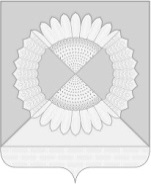 АДМИНИСТРАЦИЯ Гришковского СЕЛЬСКОГО ПОСЕЛЕНИЯ КАЛИНИНСКОГО РАЙОНААДМИНИСТРАЦИЯ Гришковского СЕЛЬСКОГО ПОСЕЛЕНИЯ КАЛИНИНСКОГО РАЙОНААДМИНИСТРАЦИЯ Гришковского СЕЛЬСКОГО ПОСЕЛЕНИЯ КАЛИНИНСКОГО РАЙОНААДМИНИСТРАЦИЯ Гришковского СЕЛЬСКОГО ПОСЕЛЕНИЯ КАЛИНИНСКОГО РАЙОНААДМИНИСТРАЦИЯ Гришковского СЕЛЬСКОГО ПОСЕЛЕНИЯ КАЛИНИНСКОГО РАЙОНААДМИНИСТРАЦИЯ Гришковского СЕЛЬСКОГО ПОСЕЛЕНИЯ КАЛИНИНСКОГО РАЙОНААДМИНИСТРАЦИЯ Гришковского СЕЛЬСКОГО ПОСЕЛЕНИЯ КАЛИНИНСКОГО РАЙОНАПОСТАНОВЛЕНИЕПОСТАНОВЛЕНИЕПОСТАНОВЛЕНИЕПОСТАНОВЛЕНИЕПОСТАНОВЛЕНИЕПОСТАНОВЛЕНИЕПОСТАНОВЛЕНИЕот№село Гришковскоесело Гришковскоесело Гришковскоесело Гришковскоесело Гришковскоесело Гришковскоесело Гришковское